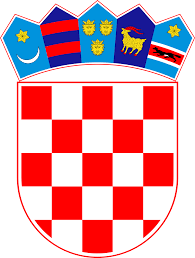 POZIV NA DOSTAVU PONUDEU skladu s člankom 8, stavkom2,  Pravilnika o provedbi postupaka jednostavne nabave (Klasa: 011-03/23-02/2, Urbroj: 2181-1-277-23-1 od 24. listopada 2023. godine), pozivamo Vas na dostavu ponude u postupku jednostavne nabave, a prema navedenim zahtjevima i uvjetima:Predmet nabave: Procijenjena vrijednost nabave: 39.900,00 EUR, bez PDV-a.Opis predmeta nabave: , a sukladno troškovniku u prilogu.Uvjeti za nabavuVaša ponuda treba ispuniti slijedeće uvjete:Način izvršenja: UgovorRok izvršenja: odmah od dana zaključenja ugovora, sukcesivno za vrijeme trajanja ugovora.Rok valjanosti ponude: 30 dana od dana otvaranja ponude. Mjesto izvršenja: Osnovna škola SPINUT, Split, Teslina 12, 21000 Split. Isporuka robe je prema narudžbi, svakodnevno  od 6,30 do 7,30 sati ujutro, a prema potrebi i dodatna isporuka do 14,00 sati. Rok način i uvjeti plaćanja: 30 dana od dana zaprimanja valjanog računaCijena ponude: Cijenu ponude formirati na bazi jediničnih cijena prema stavkama troškovnika.Jedinične cijene su nepromjenjive.Cijena ponude je nepromjenjiva za vrijeme trajanja ugovora.Cijena ponude izražava se u eurima.Cijena ponude piše se brojkama, bez poreza na dodanu vrijednost. U cijenu ponude bez poreza na dodanu vrijednost moraju biti uračunati svi troškovi i popusti.Porez na dodanu vrijednost iskazuje se posebno iza cijene ponude.Ukupnu cijenu ponude čini cijena ponude s porezom na dodanu vrijednost.Kriterij za odabir ponude je najniža cijena ili ekonomski najpovoljnija ponudaTrajanje ugovora ili narudžbenice: do izvršenjaMjesto isporuke/izvršenja: OŠ SPINUT, Teslina 12Da bi ponuda bila valjana potrebno je dostaviti:Ponudbeni list (popunjen i potpisan od strane ponuditelja),Troškovnik (ispunjen i potpisan od strane ponuditelja),Dokazi (traženi dokumenti sukladno ovoj dokumentacija za nadmetanje),Izjava o nekažnjavanju,Ukoliko se ponuditelji javljaju na više grupa ( prema Evidencijskom broju nabave) dovoljno je samo jednom dostaviti tražene dokumente (Potvrda porezne uprave o stanju duga,  Upis u sudski, obrtni, strukovni ili drugi odgovarajući registar, Dokaz o solventnosti: BON 2 ili SOL 2 obrazac, Rješenje / Uvjerenje / Potvrda ili Certifikat iz kojih se mora vidjeti da ponuditelj ima implementiran HACCP sustav).NAČIN, MJESTO I ROK ZA DOSTAVU PONUDE:Ponuda se dostavlja na Ponudbenom listu i troškovniku iz ovog Poziva za dostavu ponude, a koje je potrebno ispuniti i potpisati od strane ovlaštene osobe ponuditelja.     Naručitelj neće prihvatiti ponudu koja ne ispunjava uvjete i zahtjeve vezane uz predmet nabave iz ovog Poziva za dostavu ponude.Način dostave ponude:Ponudu molimo dostaviti putem e-pošte na adresu: ured@os-spinut-st.skole.hr ili protokolirati u Tajništvo škole.Krajnji rok za dostavu ponude :     22. siječnja  2024. do 12,00 sati. i vrijeme otvaranja ponuda:            25. siječnja  2024  u 12,00 satiOsoba za kontakt naručitelja: Sanja Čagalj, mob: 0959081484, e-pošta: sanja.cagalj@skole.hrNa ovaj postupak se ne primjenjuju odredbe Zakona o javnoj nabavi i naručitelj zadržava pravo poništiti ovaj postupak nabave u bilo kojem trenutku, odnosno ne odabrati niti jednu ponudu, a sve bez ikakvih obveza ili naknada bilo koje vrste prema ponuditeljima.Naručitelj ne snosi nikakve troškove u svezi sa sudjelovanjem ponuditelja u ovom postupku. Obavijest o rezultatima predmetne nabave: Pisanu obavijest o rezultatima nabave Naručitelj će dostaviti ponuditelju u roku 15 dana od dana isteka roka za dostavu ponude. Dodatak:DOKAZI/ISPRAVE KOJIMA SE UTVRĐUJE DA NEMA RAZLOGA ZA ISKLJUČENJE PONUDITELJA: Naručitelj će isključiti ponuditelja iz postupka ove nabave ako ne dostavi slijedeće isprave: -Izjavu o nekažnjavanju koju daje osoba ovlaštena za zastupanje gospodarskog subjekta da gospodarskom subjektu i osoba ovlaštena po zakonu za zastupanje gospodarskog subjekta nisu pravomoćno osuđeni za jedno ili više kaznenih djela navedenih u članku 251. Zakona o javnoj nabavi („Narodne novine“ broj 120/16), (priložen obrazac). -Potvrda porezne uprave o stanju duga ili jednakovrijedan dokument nadležnog tijela, kojom ponuditelj dokazuje da je ispunio obvezu plaćanja svih dospjelih poreznih obveza i obveza za mirovinsko i zdravstveno osiguranje, osim ako mu prema posebnom zakonu plaćanje tih obveza nije dopušteno ili je odobrena odgoda plaćanja (primjerice u postupku pred stečajne nagodbe),– Potvrda ne smije biti starija od 30 dana računajući od dana primitka poziva za dostavu ponude.DOKAZI SPOSOBNOSTI: 	Ponuditelj je dužan dostaviti slijedeće dokaze sposobnosti kako bi dokazao sposobnost u ovom postupku nabave:Dokazi  sposobnosti za obavljanje profesionalne djelatnosti:Ponuditelj mora dokazati svoj upis u sudski, obrtni, strukovni ili drugi odgovarajući registar u državi njegova poslovnog nastanka iz kojeg mora biti vidljivo da je gospodarski subjekt registriran za obavljanje djelatnosti koja je predmet nabave sukladno članku 257. Zakona. Dokazi ekonomske i financijske sposobnosti:Dokaz o solventnosti: BON 2 ili SOL 2 obrazac odnosno dokument izdan od bankarskih ili drugih financijskih institucija kojima se dokazuje solventnost gospodarskog subjekta iz kojeg je vidljivo da ponuditelj u posljednjih šest mjeseci nije bio u blokadi računa.Dokazi tehničke i stručne sposobnosti:Sukladno članku 270. ZJN 2016 gospodarski subjekt dostavlja potvrdu koju izdaje nadležno tijelo, odnosno Rješenje / Uvjerenje nadležnog ministarstva ili Potvrdu nadležnog županijskog tijela, da ponuditelj ima integriran HACCP sustav samokontrole ili HRN EN ISO 22000 sustavi upravljanja sigurnošću hrane sukladno Zakonu o hrani („Narodne novine“ broj 81/13,14/14, 30/15) i Pravilniku o higijeni hrane („Narodne novine“ broj 81/13), odnosno potvrda ovlaštene tvrtke za certificiranje o uvedenom HACCP sustavu upravljanja (primjeni) HACCP načela. Za dokazivanje sposobnosti prilaže se Rješenje / Uvjerenje / Potvrda ili Certifikat iz kojih se mora vidjeti da ponuditelj ima implementiran HACCP sustav (uspostavljanje i provođenje redovitih preventivnih sustava kontrole prema načelima HACCP-a).Prilozi:TroškovnikIzjava i nekažnjavanju Ponudbeni listREPUBLIKA HRVATSKA                                                                  OSNOVNA ŠKOLA SPINUT                                                                                                   Teslina 12, 21000 Split                                                                                              KLASA: 406-03/24-01/5                                                                                                                                        URBROJ: 2181-1-277-24-1                                                                                                           Split,   11.01.2024.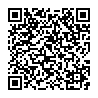 Evidencijski broj nabavePredmet nabave02-2024Razni prehrambeni proizvodi07-2024Suhomesnati proizvodi09-2024Smrznuto i konzervirano voće i povrćeEvidencijski broj nabavePredmet nabaveProcijenjena vrijednost za pojedinačnu nabavu prema evidencijskom broju nabave 02-2024Razni prehrambeni proizvodi€ 26.000,0007-2024Suhomesnati proizvodi€ 9.000,0009-2024Smrznuto i konzervirano voće i povrće€ 4.900,00Ukupno39.900,00